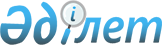 О внесении изменений в Решение Комиссии Таможенного союза от 20 сентября 2010 г. № 378Решение Коллегии Евразийской экономической комиссии от 19 февраля 2013 года № 22

      Коллегия Евразийской экономической комиссии решила:



      1. Внести в Решение Комиссии Таможенного союза от 20 сентября 2010 г. № 378 «О классификаторах, используемых для заполнения таможенных деклараций» изменения согласно приложению.



      2. Настоящее Решение вступает в силу по истечении 30 календарных дней с даты его официального опубликования.      Врио Председателя Коллегии

      Евразийской экономической комиссии         Т.Д. Валовая

ПРИЛОЖЕНИЕ              

к Решению Коллегии           

Евразийской экономической комиссии 

от 19 февраля 2013 г. № 22      

ИЗМЕНЕНИЯ,

вносимые в Решение Комиссии Таможенного союза от 20 сентября

2010 г. № 378

      1. В классификаторе особенностей перемещения товаров (Приложение № 2 к указанному Решению):



      а) позицию с кодом 115 изложить в следующей редакции:

      «115 Товары, изготовленные (полученные) в свободной (специальной, особой) экономической зоне с использованием иностранных товаров, помещенных под таможенную процедуру свободной таможенной зоны, в отношении которых таможенным органом осуществлена идентификация иностранных товаров, помещенных под таможенную процедуру свободной таможенной зоны, и не вывозимые за пределы таможенной территории Таможенного союза (за исключением Республики Беларусь)»;



      б) позицию с кодом 118 изложить в следующей редакции:

      «118 Иностранные товары, являющиеся оборудованием, помещенным под таможенную процедуру свободной таможенной зоны, введенным в эксплуатацию и используемым резидентом (участником) свободной (специальной, особой) экономической зоны для реализации соглашения об осуществлении деятельности на территории свободной (специальной, особой) экономической зоны, помещаемые под таможенную процедуру выпуска для внутреннего потребления с учетом особенностей исчисления таможенных пошлин, налогов, установленных абзацем третьим пункта 4 статьи 17 Соглашения по вопросам свободных (специальных, особых) экономических зон на таможенной территории Таможенного союза и таможенной процедуры свободной таможенной зоны»;



      в) позицию с кодом 125 изложить в следующей редакции:

      «125 Товары, изготовленные (полученные) на свободном складе с использованием иностранных товаров, помещенных под таможенную процедуру свободного склада, в отношении которых таможенным органом осуществлена идентификация иностранных товаров, помещенных под таможенную процедуру свободного склада, и не вывозимые за пределы таможенной территории Таможенного союза (за исключением Республики Беларусь)»;



      г) позицию с кодом 134 изложить в следующей редакции:

      «134 Продукты переработки эквивалентных товаров, вывозимые с таможенной территории Таможенного союза в соответствии со статьей 248 Таможенного кодекса Таможенного союза, за исключением товаров, указанных под кодом 136».



      2. В классификаторе льгот по уплате таможенных платежей (Приложение № 7 к указанному Решению):



      а) по тексту классификатора слова «государств – участников таможенного союза» заменить словами «государств – членов Таможенного союза»;



      б) раздел 1 изложить в следующей редакции:

«Раздел 1. Льготы, предусмотренные законодательством

Таможенного союза

1.1. Льготы по уплате таможенной пошлины

      1.3. Льготы по уплате налога на добавленную стоимость (далее – НДС), взимаемого при ввозе товаров на таможенную территорию Таможенного союза

      в) пункт 2.2.2 дополнить позицией следующего содержания:

      г) в разделе 3:

      позицию с кодом СМ изложить в следующей редакции:

      позицию с кодом БГ изложить в следующей редакции:

      позиции с кодами ИП и ПП изложить в следующей редакции:

      позицию с кодом ИЛ исключить;



      пункт 3.2.1 дополнить позицией следующего содержания:

      в подразделе 3.3 позиции с кодами Ф и С изложить в следующей редакции:

      в подразделе 3.4:



      в пункте 3.4.1 позицию с кодом ИП изложить в следующей редакции:

      в пункте 3.4.2:



      позицию с кодом ДС изложить в следующей редакции:

      дополнить позицией следующего содержания:

      д) в разделе 4:



      пункт 4.2.2 дополнить позициями следующего содержания:

      в пункте 4.4.1 позицию с кодом СО исключить.



      3. В классификаторе видов документов, используемых при таможенном декларировании (Приложение № 8 к указанному Решению):



      а) наименование изложить в следующей редакции:

      «Классификатор видов документов и сведений, используемых при таможенном декларировании»;



      б) наименование графы второй дополнить словом «, сведений»;



      в) в разделе 4:



      перед позицией с кодом 04021 дополнить позицией следующего содержания: «04011 Учредительные документы»;



      в позиции с кодом 04021 слова «, cчет-проформа (проформа-инвойс)» исключить;



      после позиции с кодом 04023 дополнить позицией следующего содержания: «04025 Счет-проформа к договору»;



      после позиции с кодом 04032 дополнить позицией следующего содержания: «04033 Договор по перевозке, погрузке, разгрузке или перегрузке товаров»;



      после позиции с кодом 04042 дополнить позицией следующего содержания: «04043 Договор об оказании посреднических услуг»;



      после позиции с кодом 04082 дополнить позицией следующего содержания:

      «04083 Договор о стоимости тары, упаковки, упаковочных материалов и работ по упаковке»;



      после позиции с кодом 04112 дополнить позицией следующего содержания: «04113 Страховой полис»;



      позицию с кодом 04114 исключить, дополнив после нее позициями следующего содержания:

      «04115 Договор страхования 04121 Котировки мировых бирж»;



      позиции с кодами 08031 и 08032 изложить в следующей редакции:

      позиции с кодами 08034, 08035 и 08036 изложить в следующей редакции:
					© 2012. РГП на ПХВ «Институт законодательства и правовой информации Республики Казахстан» Министерства юстиции Республики Казахстан
				Освобождение от уплаты ввозной таможенной пошлины в отношении валюты государств – членов Таможенного союза, валюты третьих стран (кроме используемой для нумизматических целей), а также ценных бумаг в соответствии с законодательством государств – членов Таможенного союзаВБОсвобождение от уплаты ввозной таможенной пошлины в отношении товаров, ввозимых на таможенную территорию Таможенного союза в качестве гуманитарной помощи и (или) в целях ликвидации последствий аварий и катастроф, стихийных бедствийБГОсвобождение от уплаты ввозной таможенной пошлины в отношении товаров, кроме подакцизных (за исключением легковых автомобилей, специально предназначенных для медицинских целей), ввозимых в качестве безвозмездной помощи (содействия), а также в благотворительных целях по линии государств, международных организаций, правительств, в том числе в целях оказания технической помощи (содействия)БТОсвобождение от уплаты ввозной таможенной пошлины в отношении оборудования, включая машины, механизмы, материалы, входящие в комплект поставки соответствующего оборудования, и комплектующих изделий (за исключением подакцизных), ввозимых в счет кредитов, предоставленных иностранными государствами и международными финансовыми организациями в соответствии с международными договорами государств – членов Таможенного союзаКМОсвобождение от уплаты ввозной таможенной пошлины в отношении моторных транспортных средств товарных позиций 8701, 8702, 8703, 8704, 8705 ТН ВЭД ТС, произведенных хозяйствующими субъектами государств – членов Таможенного союза с применением понятия "промышленная сборка", при выполнении установленных условий и критериевПСОсвобождение от уплаты ввозной таможенной пошлины в отношении товаров, ввозимых в качестве вклада иностранного учредителя в уставный (складочный) капитал организаций в пределах сроков, установленных учредительными документами для формирования этого капитала (за исключением освобождения, определенного кодом УФ)УКОсвобождение от уплаты ввозной таможенной пошлины в отношении товаров, ввозимых из третьих стран в качестве вклада учредителя в уставный (складочный) капитал (фонд) организаций в пределах сроков, установленных учредительными документами для формирования этого капитала (фонда) в порядке, предусмотренном законодательством государств – членов Таможенного союзаУФОсвобождение от уплаты ввозной таможенной пошлины в отношении плавучих судов, регистрируемых в международных реестрах судов, установленных законодательством государств – членов ТаможенногоРСОсвобождение от уплаты ввозной таможенной пошлины в отношении продукции морского промысла судов государств – членов Таможенного союза, а также судов, арендованных (зафрахтованных) юридическими лицами и физическими лицами государств – членов Таможенного союзаПМОсвобождение от уплаты ввозной таможенной пошлины в отношении ввозимых судов рыбопромыслового флота, плавающих под флагом одного из государств – членов Таможенного союза, в отношении которых за пределами территории государств – членов Таможенного союза были выполнены работы по капитальному ремонту и (или) модернизации при условии завершения работ до 1 сентября 2008 г. и которые ранее были вывезены с указанной территорииСМОсвобождение от уплаты ввозной таможенной пошлины в отношении товаров, за исключением подакцизных, ввозимых в целях проведения VII зимних Азиатских игр 2011 года в городах Астана и АлматыАИОсвобождение от уплаты ввозной таможенной пошлины в отношении товаров, за исключением подакцизных, ввозимых в целях проведения Чемпионата мира по хоккею в 2014 году в городе МинскеЧХОсвобождение от уплаты ввозной таможенной пошлины ввозимых на таможенную территорию Таможенного союза товаров, за исключением товаров для личного пользования, в адрес одного получателя от одного отправителя по одному транспортному (перевозочному) документу,НСобщая таможенная стоимость которых не превышает суммы, эквивалентной двумстам евроОсвобождение от уплаты ввозной таможенной пошлины в отношении ИП технологического оборудования, комплектующих и запасных частей к нему, сырья и материалов, ввозимых для исключительного использования на территории государства – члена Таможенного союза в рамках реализации инвестиционного проекта, соответствующего приоритетному виду деятельности (сектору экономики) государства – члена Таможенного союза в соответствии с законодательством этого государства – члена Таможенного союзаОсвобождение от уплаты ввозной таможенной пошлины в отношении ДМ золота в слитках с содержанием химически чистого золота не ниже 995 долей на 1000 долей лигатурной массы (проба не менее 99,5%), серебра в слитках с содержанием химически чистого серебра не ниже 999 долей на 1000 долей лигатурной массы (проба не менее 99,9%) и платины в слитках с содержанием химически чистого металла не ниже 999,5 доли на 1000 долей лигатурной массы (проба не менее 99,95%), ввозимых центральными (национальными) банками государств – членов Таможенного союзаОсвобождение от уплаты ввозной таможенной пошлины в отношении СГ товаров, обращаемых в собственность государства – члена Таможенного союза в соответствии с законодательством этого государства – члена Таможенного союзаОсвобождение от уплаты ввозной таможенной пошлины в отношении ВС гражданских пассажирских самолетов (код ТН ВЭД ТС 8802 40 003 2, 8802 40 004 2), ввозимых до 1 июля 2014 г. в Республику Беларусь и Республику Казахстан, в целях их использования для международных перевозок и (или) внутренних перевозок по территории государства, где осуществляется ввоз данного товара, и (или) между территориями государств – членов Таможенного союзаОсвобождение от уплаты ввозной таможенной пошлины в отношении СР гражданских пассажирских самолетов (код ТН ВЭД ТС 8802 40 003 2, 8802 40 004 2), ввезенных в Республику Беларусь и Республику Казахстан с применением льготы, определенной кодом ВС, и ввозимые в течение срока их эксплуатации в Республику Беларусь и Республику Казахстан после их ремонта или технического обслуживания за пределами таможенной территории Таможенного союзаОсвобождение от уплаты ввозной таможенной пошлины в отношении АЗ авиационных двигателей, запасных частей и оборудования, необходимых для ремонта и (или) технического обслуживания гражданских пассажирских самолетов и (или) авиационных двигателей к нимОсвобождение от уплаты ввозной или вывозной таможенной пошлиныРПв отношении перемещаемых припасовТаможенная пошлина не уплачивается в отношении товаров,ППпомещаемых под таможенную процедуру, иную, чем таможенныепроцедуры выпуска для внутреннего потребления, временного ввоза(допуска), экспортаПолное условное освобождение от уплаты ввозной таможеннойРВпошлины в отношении товаров, перечень которых определен всоответствии с международными договорами государств – членовТаможенного союза и (или) решениями Комиссии Таможенного союза,помещаемых под таможенную процедуру временного ввоза (допуска)Тарифная преференция в отношении товаров, происходящих изГГразвивающихся странТарифная преференция в отношении товаров, происходящих изННнаименее развитых странОсвобождение от уплаты таможенной пошлины в отношении товаров,МДввозимых на таможенную территорию Таможенного союза ивывозимых из нее и предназначенных для официального пользованиядипломатических представительств, консульских учреждений, иныхофициальных представительств иностранных государств,расположенных на территориях государств – членов Таможенногосоюза, а также для личного пользования дипломатического иадминистративно-технического персонала этих представительств,включая членов их семей, проживающих вместе с нимиЛьготы по уплате таможенной пошлины не запрашиваютсяОООсвобождение от уплаты ввозной таможенной пошлины в отношенииАСтоваров, ввозимых на таможенную территорию Таможенного союзадля целей строительства на территории Республики Беларусь атомнойэлектростанции и ее эксплуатации в течение гарантийного срокасогласно Перечню товаров, ввозимых на таможенную территориюТаможенного союза для целей строительства атомной электростанциии ее эксплуатации в течение гарантийного срока, утверждаемомуСоветом Евразийской экономической комиссииОсвобождение от уплаты ввозной таможенной пошлины в отношенииРЗнезарегистрированных лекарственных средств, а такжегемопоэтических стволовых клеток и (или) костного мозга дляпроведения неродственной трансплантации, ввозимых для оказаниямедицинской помощи по жизненным показаниям конкретногопациента на основании разрешительного документа, выдаваемогоуполномоченным органом исполнительной власти государства – членаТаможенного союза, определяемым в соответствии сзаконодательством государства – члена Таможенного союзаОсвобождение от уплаты ввозной таможенной пошлины в отношенииКСтоваров, ввозимых на таможенную территорию Таможенного союза врамках международного сотрудничества в области исследования ииспользования космического пространства, в том числе оказания услугпо запуску космических аппаратов согласно Перечню товаров,ввозимых на таможенную территорию Таможенного союза в рамкахмеждународного сотрудничества в области исследования ииспользования космического пространства, в том числе оказания услугпо запуску космических аппаратов, утвержденному КомиссиейТаможенного союза1.2. Льготы по уплате акцизов, взимаемых при ввозе подакцизныхтоваров на таможенную территорию Таможенного союзаАкцизы не уплачиваются в отношении товаров, помещаемых подПтаможенную процедуру, иную, чем таможенные процедуры выпускадля внутреннего потребления, временного ввоза (допуска),переработки для внутреннего потребленияОсвобождение от уплаты акциза в отношении подакцизных товаров,Дввозимых на таможенную территорию Таможенного союза ивывозимых из нее и предназначенных для официального пользованиядипломатических представительств, консульских учреждений, иныхофициальных представительств иностранных государств,расположенных на территориях государств – членов Таможенногосоюза, а также для личного пользования дипломатического иадминистративно-технического персонала этих представительств,включая членов их семей, проживающих вместе с нимиПолное условное освобождение от уплаты акцизов в отношенииВтоваров, перечень которых определен в соответствии смеждународными договорами государств – членов Таможенного союзаи (или) решениями Комиссии Таможенного союза, помещаемых подтаможенную процедуру временного ввоза (допуска)Освобождение от уплаты акцизов в отношении ввозимых наНтаможенную территорию Таможенного союза товаров, за исключениемтоваров для личного пользования, в адрес одного получателя от одногоотправителя по одному транспортному (перевозочному) документу,общая таможенная стоимость которых не превышает суммы,эквивалентной двумстам евроОсвобождение от уплаты акцизов в отношении перемещаемыхРприпасовЛьготы по уплате акцизов не запрашиваютсяОНДС не уплачивается в отношении товаров, помещаемых под таможенную процедуру, иную, чем таможенные процедуры выпуска для внутреннего потребления, временного ввоза (допуска), переработки для внутреннего потребленияОсвобождение от уплаты НДС в отношении товаров, ввозимых на таможенную территорию Таможенного союза и вывозимых из нее и предназначенных для официального пользования дипломатических представительств, консульских учреждений, иных официальных представительств иностранных государств, расположенных на территориях государств – членов Таможенного союза, а также для личного пользования дипломатического и административно-технического персонала этих представительств, включая членов их семей, проживающих вместе с нимиМДПолное условное освобождение от уплаты НДС в отношении товаров, перечень которых определен в соответствии с международными договорами государств – членов Таможенного союза и (или) решениями Комиссии Таможенного союза, помещаемых под таможенную процедуру временного ввоза (допуска)РВОсвобождение от уплаты НДС при ввозе товаров, за исключением товаров для личного пользования, в адрес одного получателя от одного отправителя по одному транспортному (перевозочному) документу, общая таможенная стоимость которых не превышает суммы, эквивалентной двумстам евроНСОсвобождение от уплаты НДС в отношении перемещаемых припасовРПЛьготы по уплате НДС не запрашиваютсяОО»;«Тарифная преференция в виде освобождения от уплаты таможенной пошлины в отношении товаров, происходящих и ввозимых из государств, образующих вместе с Республикой Беларусь зону свободной торговли, а также товаров, происходящих и вывозимых из Республики Беларусь в государства, образующие вместе с Республикой Беларусь зону свободной торговли (за исключением тарифной преференции, определенной кодом ЛЛ)ЭБ»;«Освобождение от уплаты таможенных сборов за таможенное декларирование в отношении предметов материально-технического снабжения, снаряжения, топлива, продовольствия и другого имущества, вывозимых за пределы таможенной территории Таможенного союза для обеспечения производственной деятельности казахстанских или арендованных (зафрахтованных) казахстанскими лицами морских судов, ведущих морской промысел, а также продукции их промысла, ввозимой на территорию Республики КазахстанСМ»;«Освобождение от уплаты таможенных сборов за таможенное декларирование в отношении товаров, за исключением подакцизных, ввозимых в качестве гуманитарной помощиБГ»;«Освобождение от уплаты таможенных сборов за таможенное декларирование товаров в рамках международных соглашений, заключенных Республикой КазахстанИПОсвобождение от уплаты таможенных сборов за таможенное декларирование в отношении товаров, помещаемых под таможенную процедуру отказа в пользу государстваПП»;«Тарифная преференция в виде освобождения от уплаты таможенной пошлины в отношении товаров, происходящих и ввозимых из государств, образующих вместе с Республикой Казахстан зону свободной торговли, а также товаров, происходящих и вывозимых из Республики Казахстан в государства, образующие вместе с Республикой Казахстан зону свободной торговлиЭК»;«Освобождение от уплаты акциза в отношении подакцизных товаров, оказавшихся вследствие повреждения до их перемещения через таможенную границу Таможенного союза не пригодными к использованию в качестве изделий и материаловФОсвобождение от уплаты акциза в отношении спиртосодержащей продукции медицинского назначения (кроме бальзамов), зарегистрированной в соответствии с законодательством Республики КазахстанС»;«Освобождение от уплаты НДС в отношении товаров, ввозимых на территорию Республики Казахстан в рамках международных соглашений, заключенных Республикой КазахстанИП»;«Освобождение от уплаты НДС в отношении сырья для производства денежных знаков, ввозимого Национальным Банком Республики Казахстан и его организациямиДС»;«Освобождение от уплаты НДС в отношении космических объектов, оборудования объектов наземной космической инфраструктуры, ввозимых участниками космической деятельности, перечень которых определен Правительством Республики КазахстанКД»;«Тарифная преференция в виде освобождения от уплаты таможенной пошлины в отношении товаров, происходящих и ввозимых из государств, образующих вместе с Российской Федерацией зону свободной торговли (за исключением тарифной преференции, определенной кодом ЛЛ)ЭРОсвобождение от уплаты вывозной таможенной пошлины в отношении нефти и нефтепродуктов, вывозимых из Российской Федерации в государства – участники Договора о Таможенном союзе и Едином экономическом пространстве от 26 февраля 1999 года, а также в государства, образующие вместе с Российской Федерацией зону свободной торговли, если такое освобождение предусмотрено международными договорамиПН»;«08031Заключение о признании товара, изготовленного (полученного) с использованием иностранных товаров, помещенных под таможенную процедуру свободной таможенной зоны или таможенную процедуру свободного склада, товаром Таможенного союза08032Заключение о признании товара, изготовленного (полученного) с использованием иностранных товаров, помещенных под таможенную процедуру свободной таможенной зоны или таможенную процедуру свободного склада, не являющимся товаром Таможенного союза»;«08034Документ, удостоверяющий регистрацию лица в качестве резидента (участника) свободной (специальной, особой) экономической зоны08035Соглашение об осуществлении (ведении) деятельности на территории свободной (специальной, особой) экономической зоны (договор об условиях деятельности в свободной (специальной, особой) экономической зоне, инвестиционная декларация)08036Договор об оказании услуг по складированию (хранению), погрузке (разгрузке) товаров и иным грузовым операциям, связанным с хранением и подготовкой товаров к транспортировке, заключенный между владельцем декларируемого товара и резидентом портовой или логистической свободной (специальной, особой) экономической зоны».